ՈՐՈՇՈՒՄ N 6-Ա15  ՓԵՏՐՎԱՐԻ 2022թ.ՀԱՅԱՍՏԱՆԻ ՀԱՆՐԱՊԵՏՈՒԹՅԱՆ ՍՅՈՒՆԻՔԻ ՄԱՐԶԻ ԿԱՊԱՆ ՀԱՄԱՅՆՔԻ ՍԵՓԱԿԱՆՈՒԹՅՈՒՆ ՀԱՆԴԻՍԱՑՈՂ ԳՈՒՅՔԸ «ԿԱՊԱՆ ՔԱՂԱՔԻ ԿՈՄՈՒՆԱԼ ԾԱՌԱՅՈՒԹՅՈՒՆ» ՀԱՄԱՅՆՔԱՅԻՆ ՈՉ ԱՌԵՎՏՐԱՅԻՆ ԿԱԶՄԱԿԵՐՊՈՒԹՅԱՆԸ ԱՆՀԱՏՈՒՅՑ ՍԵՓԱԿԱՆՈՒԹՅԱՆ ԻՐԱՎՈՒՆՔՈՎ ՀԱՆՁՆԵԼՈՒ ՄԱՍԻՆՂեկավարվելով Տեղական ինքնակառավարման մասին Հայաստանի Հանրապետության օրենքի 18-րդ հոդվածի 1-ին մասի 21-րդ կետով և հաշվի առնելով Կապան համայնքի ղեկավարի 1-ին տեղակալի առաջարկությունը, Կապան համայնքի ավագանին որոշում է.1․ Կապան համայնքի սեփականություն հանդիսացող Howo Sinotruk մակնիշի (նույնականացման համարը՝ ZZ1257S4641W, թողարկման տարեթիվը 2020) ջրցան մեքենան, XCMG XZJ5120ZYSD5 մակնիշի (նույնականացման համարը՝ LEZAD1CC9MF004141, թողարկման տարեթիվը 2021) և  XCMG XZJ5180ZYSD5 մակնիշի (նույնականացման համարը՝ LZZ5BBMF1MN767522, թողարկման տարեթիվը 2021) աղբատար մեքենաները, Լովոլ 454-B խցիկով դասիչ (8701)* անիվավոր տրակտորը (գործարանային համարը՝ FTTTBA34AMN001969, շարժիչի համարը՝ T21134657), ՊՏ-320 գութանը, 9GB-1.8 կախովի խոտհնձիչը և թվով 7 /յոթ/ աղբարկղ անհատույց, սեփականության իրավունքով հանձնել «Կապան քաղաքի կոմունալ ծառայություն» համայնքային ոչ առևտրային կազմակերպությանը։ 2․ Համայնքի ղեկավարին՝ ապահովել «Կապան քաղաքի կոմունալ ծառայություն» համայնքային ոչ առևտրային կազմակերպության հետ սույն որոշման առաջին կետից բխող պայմանագրի կնքումը: 3. Սույն որոշման առաջին կետում նշված մեքենաների հաշվառումից հանման և պետական գրանցման հետ կապված ծախսերն իրականացնել «Կապանի կոմունալ ծառայություն» համայնքային ոչ առևտրային կազմակերպության միջոցների հաշվին:Կողմ ( 25 )`ԱՆՈՒՇ ՄԵԺԼՈՒՄՅԱՆ              __________________ԳՈՌ ԹԱԴԵՎՈՍՅԱՆ                 __________________ՍՊԱՐՏԱԿ ԶԱՔԱՐՅԱՆ              __________________ԶՈՐԱՅՐ ԳԱԼՍՏՅԱՆ                  __________________ՎԱՀԱՆ ՂԱԶԱՐՅԱՆ                  __________________ՅՈՒՐԻԿ ՀԱՐՈՒԹՅՈՒՆՅԱՆ     __________________ԱՆԺԵԼԱ ԱԼԵՔՍԱՆՅԱՆ           __________________ ԱՐՇԱԿ ՀԱՐՈՒԹՅՈՒՆՅԱՆ      __________________ԱԼԵՆ ՄԱՐՏԻՐՈՍՅԱՆ              __________________ՀԱՍՄԻԿ ՄԱՐՏԻՐՈՍՅԱՆ         __________________ՏԻԳՐԱՆ ԻՎԱՆՅԱՆ                  __________________ԱՐՏՅՈՄ ՀԱՐՈՒԹՅՈՒՆՅԱՆ   __________________ՍՈՆԱ ՄԱՐՏԻՐՈՍՅԱՆ              __________________ ԱԼԵՔՍԱՆԴՐ ԳՐԻԳՈՐՅԱՆ     __________________ԱՐՏԱԿ ԽԱՉԱՏՐՅԱՆ                 __________________ԱՐՄԵՆ ՀՈՎՀԱՆՆԻՍՅԱՆ        __________________ՀԵՐՄԻՆԵ ՄԻՔԱՅԵԼՅԱՆ         __________________ՄԱՐԻՆԵ ՀԱՐՈՒԹՅՈՒՆՅԱՆ   __________________ՆԱՐԵԿ ԴԱՎԹՅԱՆ                    __________________ՆԱՐԻՆԵ ԳՐԻԳՈՐՅԱՆ             __________________ԷԴԻԿ ՀՈՎՍԵՓՅԱՆ                   __________________ԺԱՆՆԱ ՎԱՐԴԱՆՅԱՆ              __________________ԻՎԱՆ ԿՈՍՏԱՆԴՅԱՆ                __________________ՀԵՐՄԻՆԵ ՄԱՐՏԻՐՈՍՅԱՆ       __________________ՏԻԳՐԱՆ ԱԹԱՅԱՆ                    __________________                    Դեմ ( 0 )Ձեռնպահ ( 0 )                   ՀԱՄԱՅՆՔԻ ՂԵԿԱՎԱՐԻ                            ԱՌԱՋԻՆ ՏԵՂԱԿԱԼ   __________________     ԳՈՌ ԹԱԴԵՎՈՍՅԱՆ2022թ. փետրվարի 15ք. Կապան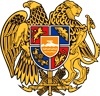 ՀԱՅԱՍՏԱՆԻ ՀԱՆՐԱՊԵՏՈՒԹՅՈՒՆ
ՍՅՈՒՆԻՔԻ ՄԱՐԶ
ԿԱՊԱՆ  ՀԱՄԱՅՆՔԻ  ԱՎԱԳԱՆԻ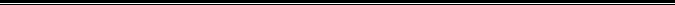 